專題報導智慧嘉義、科技運用打造臺灣西部生活新都心  嘉義市政府智慧科技處科長  林延聰壹、背景嘉義市古名諸羅，建城三百多年，位居雲嘉南地區的中心地帶，轄區面積約60平方公里，人口約27萬人，為臺灣人口密度第二高城市。由於地理位置及歷史緣由，自古即為交通方便、氣候良好、風情淳樸、工商發達及人文聚集的中型都市，再加上獨具特色的古蹟，道地的傳統小吃，富人文色彩的遊憩景點，是充滿熱情與藝術的文化藝術之都。近年來由於氣候極端變遷、少子化及經濟成長發展趨緩，也讓嘉義市面臨到人口老化、城市老舊、空氣品質、舊產業沒落及如何有效運用醫療資源等問題。為解決城市面臨上述的難題，營造產官學研合作，善用智慧科技永續發展，已是刻不容緩議題。貳、融入智慧科技打造政府多元服務嘉義市政府近年來推動許多城市基礎建設（圖1），持續獲得國際智慧城市論壇ICF肯定，並於107年成立智慧科技處。「智慧、科技」意義在於：「智慧」主要是要有有別以往公部門的創新思維，整合運用資源，思考更多可能性，善用「科技」來解決城市所遇到的各式各樣難題，打造政府多元服務。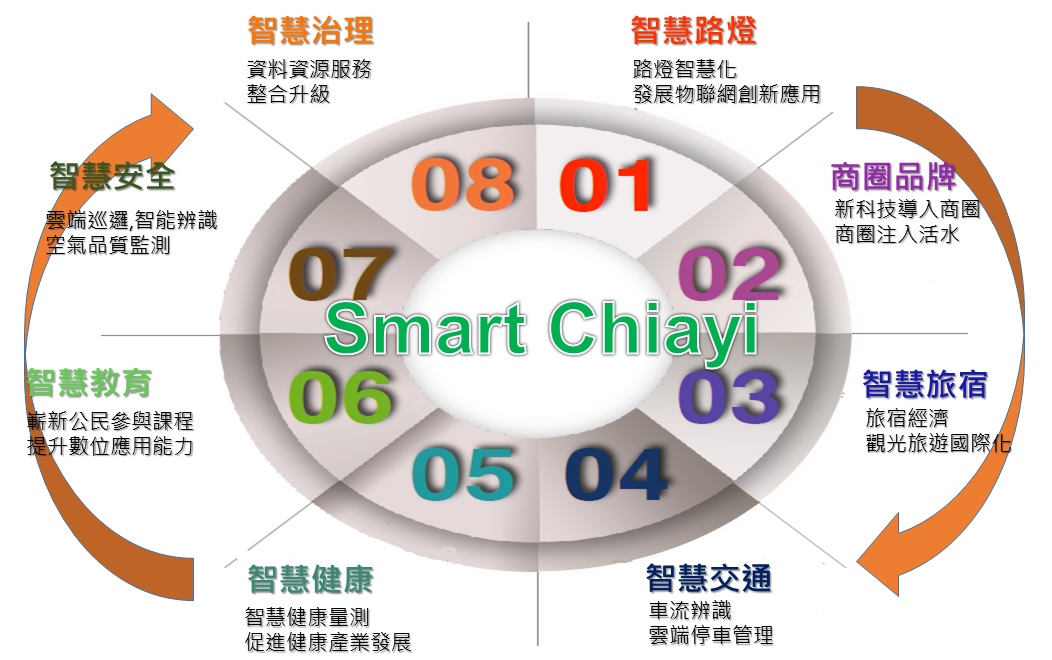 圖1：智慧嘉義推動面向一、智慧路燈應用-橫向串聯嘉義各項資訊 （一）、 為連結各商圈及活動資訊，活絡商圈帶動市區整體經濟發展，在人潮旅客密集地點，         如檜意森活村、文化創意園區、蘭潭風景區、文化夜市、嘉樂福夜市、中央廣場、         嘉義公園、北香湖公園、文化公園、體育場及史蹟資料館周邊等場域作為智慧路燈         示範及應用實驗場域（圖2），建構20盞掛載數位看板智慧路燈提供嘉義商圈及活         動資訊一步到位，滿足市民生活及旅客旅遊資訊需求。 （二）、智慧路燈亦加裝偵測及感測設備，如空氣品質感測、水位偵測及人流偵測，透過雲          端、數據分析推播其他景區活動資訊。將空品、人流相關資訊呈現於數位看板，同         時依據人流數據分析結果適時導引旅客至其他商圈及景點，鏈結各商圈經濟及大型         活動相互導引人潮。 （三）、  為營造「智慧路燈」資訊通報品牌形象，結合運用「擴增實境」（Augmented Reality,AR）          技術，重現早期當時北門驛舊火車載客、檜意森活村生活作息及嘉義公園第一代日         本神社等文化、觀光及人文傳統內涵。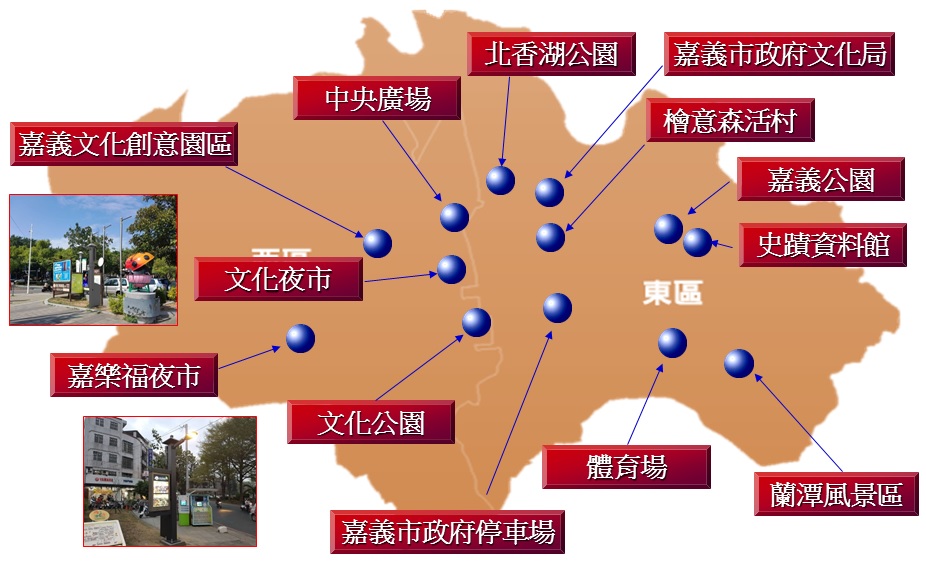 圖2：智慧路燈建置地點二、商圈品牌數位行銷-打造多元支付電子商務之都  （一）、嘉義市服務產業佔7成以上，活化服務產業導入以品牌行銷概念，帶動嘉義市商圈、      店家及觀光景點品牌診斷與再造，以GoProVR720度實境拍攝1方式，介紹嘉義美食旅       遊，發展以嘉義市品牌（嘉義限定100＋百大指標性品牌）為主的整合行銷模式。藉      由智慧科技導入協助商圈再造升級，整合網紅、YouTuber以及IG客等不同樣態之數       位行銷業者，提供傳統店家新活力，打造整合式商圈品牌智慧行銷服務。嘉義市品      牌行銷主要整合客戶關係管理、多元支付、電商平台、品牌建立、社群行銷、後端      數據分析等功能，以建立商家由客戶關係管理與會員服務為基礎2，培養商家對不同       行銷工具之需求。透過商圈生活圈概念，活絡消費者與商家間的交流互動，進而創造      地方消費及店家服務新型態，打造永續經營發展方向，提升嘉義市服務業競爭力。 （二）、多元支付是數位經濟時代的趨勢。嘉義市為成為南部電商（電子商務、電子支付）示        範之都，執行層面除推動政府機關稅務部分外，也涵蓋學生、市民、店家、商圈及夜        市場域與旅客多層面，將多元支付行為很自然融入在生活各使用層面當中；嘉義市人        口結構以年長者居多，也經由免費電腦課程，也讓年長者體驗多元支付使用（如：繳        學雜費、停車費、販賣機、餐廳、便利商店、夜市、書店等場域應用），也了解多元        支付在嘉義市發展現況。 （三）、為整合各項計畫資源，鼓勵店家申裝多元支付設備，市政府將核發代表嘉義市多元支        付服務認證標章，供消費者識別。另外店家只要符合多元支付服務資格，可線上3或           掃描下列QR Code提出申請，符合規定者即可核發「嘉義市電子商務店家-多元支付        標章」（圖3），方便國內外遊客及市民容易辨別使用。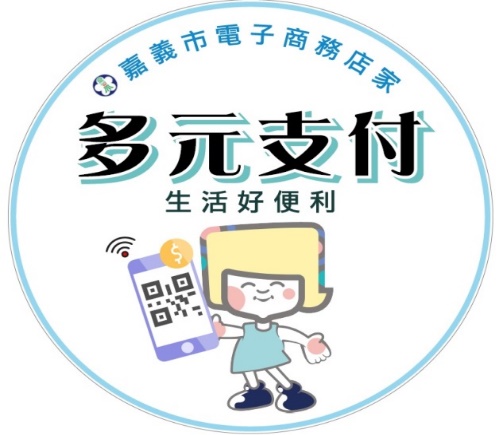 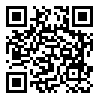 圖3：「嘉義市電子商務店家-多元支付標章」及申請QR-Code1Youtube平台網址: https://www.youtube.com/watch?v=yJeRe6VOfuA2旅行玩嘉平台網址:https://www.chiayimall.com.tw/3線上申請網址https://is.gd/1IXklZ（四）、與財政部國稅局合作，加速行動支付發展環境，吸引符合下列條件的小規模營業人可        申請適用租稅優惠，一經核准當季至109年12月31日止，以國稅局查定每月銷售額的1%       繳納營業稅，即使銷售額超過20萬元仍可免使用統一發票，另外又可提升消費者購買       動機、提升營業效率、減少現金遭竊風險及保管困擾等好康：     1.於實體商店銷售貨物或勞務，且接受消費者使用智慧型行動載具付款。     2.分別且全部委託行動支付業者申請適用租稅優惠。     3.同意行動支付業者提供銷售額資料給國稅局作為查定銷售額的參考。三、旅宿智慧化觀光行動服務    以嘉義市30家旅宿業為智慧服務示範核心，於旅客住宿時，引導旅館加入嘉義市多語言  （中、簡、英、日、韓）智慧旅遊服務平台4，藉由線上AI智慧語音助理（iYO貓，愛遊貓）5  及旅館內設置互動機台（圖4），提供旅客事先查詢飯店內服務資訊、旅途路線及位置、在地 文化歷史介紹、伴手禮推薦、周邊景點建議、嘉義市10大推薦美食地圖等智慧化資訊服務， 搭配WiFi分享器，讓旅客在旅行期間網路收訊無障礙，有效優化整體服務品質。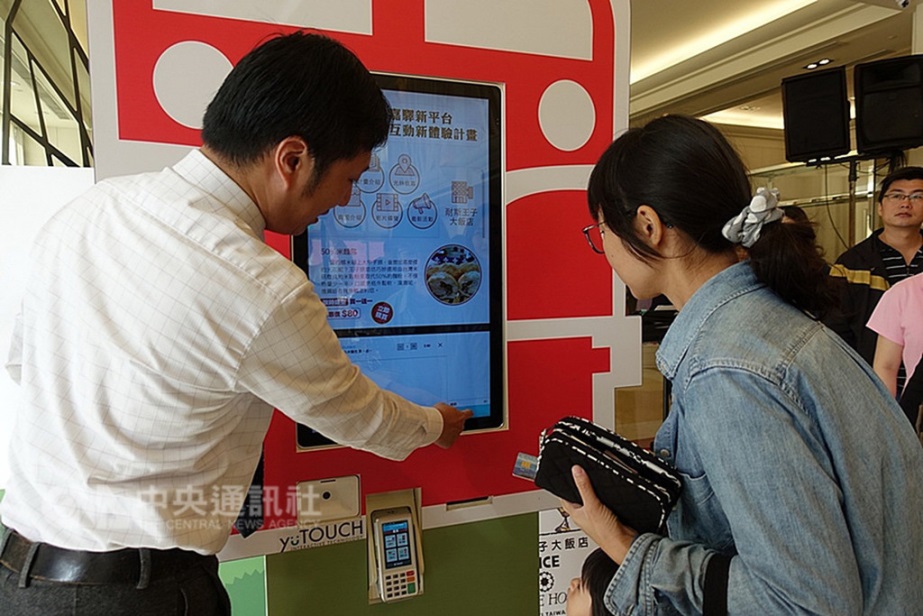 圖4：旅館互動機台圖片來源: https://www.cna.com.tw/news/aloc/201811080261.aspx（中央社記者江俊亮攝於2018年11月8日）4iYO愛遊嘉義平台網址https://www.iyochiayi.com/5線上AI智慧語音助理（iYO貓，愛遊貓） https://www.iyochiayi.com/四、城市交通車流解決方案 （一）、忠孝路、世賢路、垂楊路、北港路、高鐵大道等為嘉義市區南北及東西交通主要幹         道，穿越數條重要支道，其中透過監視攝影機及影像辨識技術以忠孝路與保建街、         義教街、世賢新生路口為主要實施場域（圖5），規劃辨識各車種路口轉向量及路         段旅行時間，分析提供號誌時制重整數據，驗證時制重整前後改善績效及車流量計         數正確性；另依據車牌號碼、時段、違規項目等進行相關資料查詢，針對各種違規         資訊進行數據資料分析，改善用人工調查路口轉向量及現有車流偵測器無法精細偵         測路口各車種轉向流量之龐大成本及缺陷。 （二）、此外，透過影像AI智慧協助，針對道路事件偵測，進行大型車、中型車及機車監控         管理（如聯結車、大貨車、遊覽車等），提供各管制路段管理功能，建立包含大型         車隊即時監控管理，管制路段維護管理與違規警示提醒功能，幫助管理監控各型車         輛並降低違規情形發生。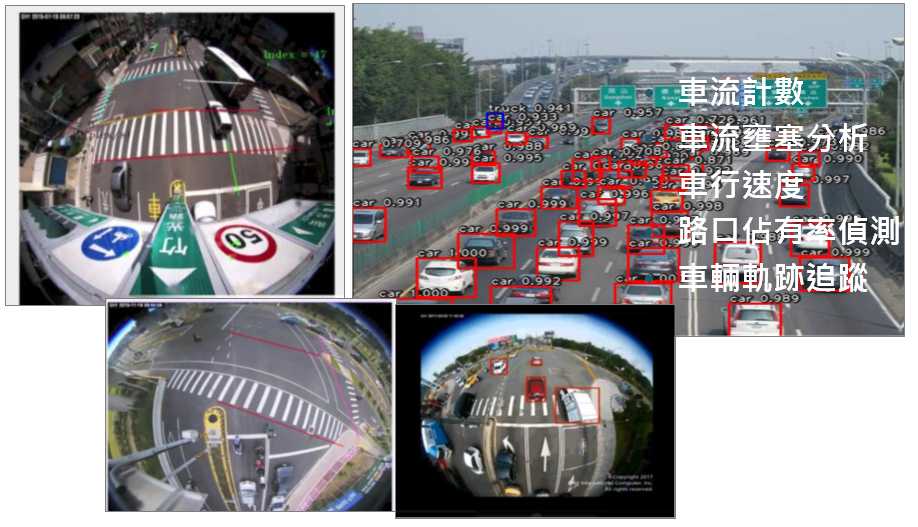 圖5：監視攝影機及影像辨識示意圖五、樂活體感與健康量測結合-體感健康互聯網 （一）、嘉義市規律運動人口全台名列前茅，市府一向致力推動運動生活化、運動普及化、運        動全民化、運動習慣化。在國民運動中心內，引進在2017世大運與2019放視大賞期        間備受注目的智能運動地墊Stampede（圖6），導入聲光效果與競技遊戲，提供兼具        適合全年齡的互動式運動，搭配智慧生理量測與穿戴式運動復健方案，盼讓更多人愛        上運動進而改變生活、改善健康，也讓嘉義市「智慧健康暨高齡友善城市」願景再升        級。 （二）、 嘉義市首座全民樂活體感運動中心開幕後，全民都能在國民運動中心接受智慧健康生理         量測（圖7），包括體重、血壓、額溫、體脂肪、水分、骨重量及心率，藉由收集使用者         心肌電訊號，分析出12項身心指標，自動上傳至雲平台做好自主健康管理，在運動中心         專業教練團帶領之下，透過新穎的智能運動地墊享受揮汗的訓練課程。六、智慧應用終身學習課程-科技應用一手掌握   （一）、 為縮短數位落差，嘉義市自99年開辦電腦課程，推動數位學習，至今已累計36,000           以上上課人次。經過歷年來課程調整，逐步調整為終身學習課程，鼓勵市民擁抱科           技、善用科技，追求更美好的生活。   （二）、 智慧應用終身學習課程6分為「青年創業推廣」、「智慧嘉義行動生活應用」、「公民參           與」、「資料分析」四大類（圖8），市民可依課程設計主軸與學習重點，選擇自己想報           名的課程，其中「公民參與」課程由市民發起，市府審核後開班。也納入時下最夯的           行動支付課程、App原創設計、LINE貼圖設計實作課程。也有社群行銷、網紅、微影           片剪輯課程，還有AI人工智慧、大數據、機器人程式等最新應用課程，搭配行動教學           服務車，到各里服務進行現場教學。6智慧應用終身學習課程相關資訊可上https://it.chiayi.gov.tw/index.aspx網址查看。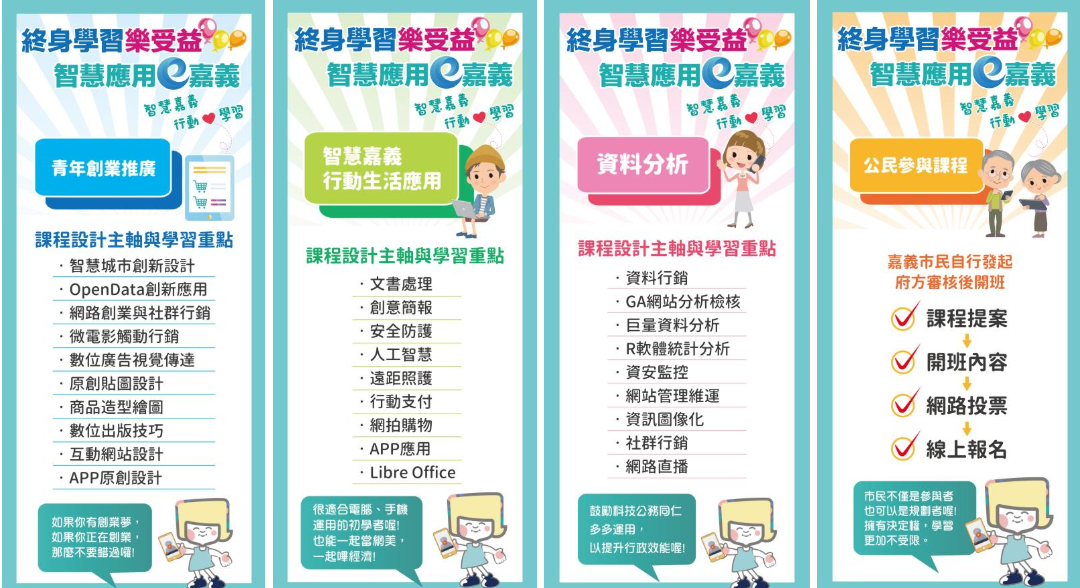 圖8：智慧應用終身學習課程內容七、雲端巡邏影像辨識升級及無人機空氣品質監測   （一）、參與經濟部工業局AIGO計畫，尋求產學研共同解題，將現有雲端錄監系統的即時行      車影像資料，運用AI智慧影像辨識技術，做車牌、車型、顏色、車廠及人型等物件      辨識、分析與擷取後，建立智能檢索系統，將原本難以使用或搜尋的原始影像資料，      提煉成具利用價值且可供員警快速檢索查詢的數位資訊。   （二）、在物聯網時代，藉由終端裝置資料搜集，透過平台運算資源分析，提供精準資訊輔助      決策已成趨勢。藉由無人機搭載感測器方式，因應臨時情況彈性調配，彌補固定式空      氣品質偵測不足，結合當下風速、風向、高度等資訊，透過AI技術精準追蹤推測污      染源所在。八、智慧治理資料服務整合-愛嘉義APP嘉義市政府推動資料開放多年，除制定資料開放格式標準及API，提供外界取用，亦將資料同步更新至國家發展委員會開放資料平台，目前已開放409項資料集。此外，將資料與GIS圖資平台進行整合以視覺化方式呈現，逐年整合轄內各機關單位各項服務民眾業務，以「愛嘉義APP」作為民眾服務單一入口，收納交通、觀光、環境、文化、氣象、防災、教育、工務挖掘、人民陳情、健康等各類相關資訊，目前總共提供47項便民服務。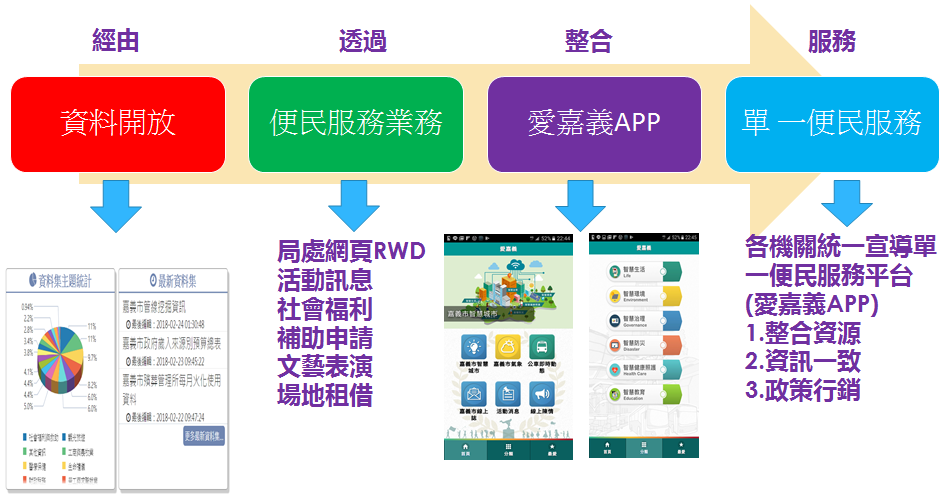 圖9：愛嘉義APP單一便民服務進程參、結語嘉義市以「創新、共榮」為核心理念，以全面宏觀角度進行「零售（含金流）」、「觀光」、「交通」、「健康」、「教育」及「安全（含治理）」等面向計畫推動，鼓勵市民參與各項公共建設  及服務智慧科技化歷程，強化市民對政府推動各項建設及服務智慧科技化的了解與認同，讓市 民與城市發展經驗共同成長，進而促使產、官、學、研、民多元需求與供給產生連結，透過商 業模式建立「共榮」循環平衡生態體系。 嘉義市將持續以智慧科技，提供更多元服務，建構智慧宜居城市，以打造臺灣西部生活 新都心目標邁進。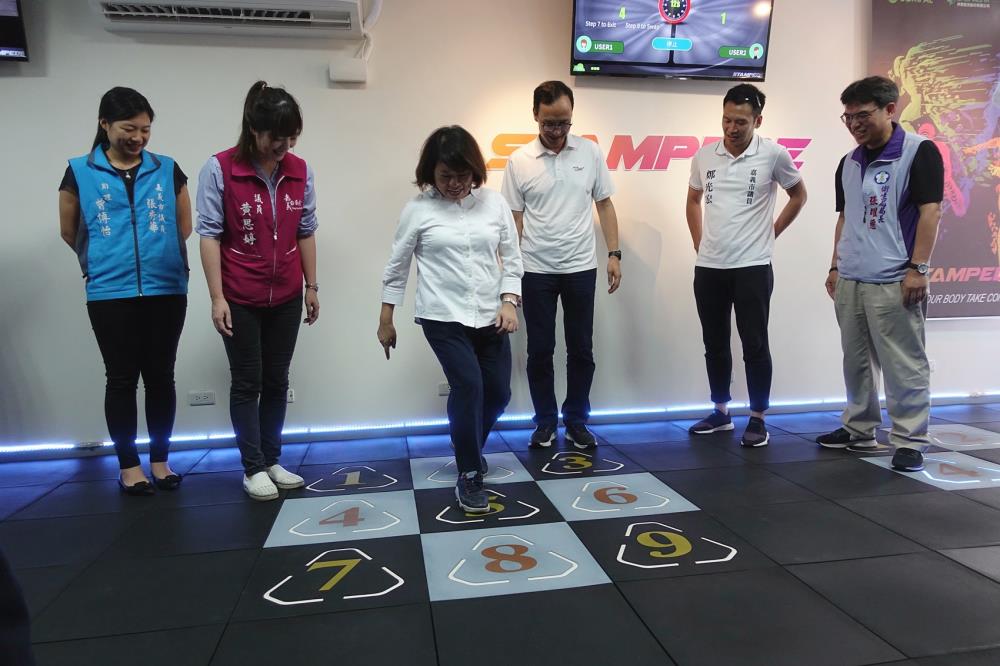 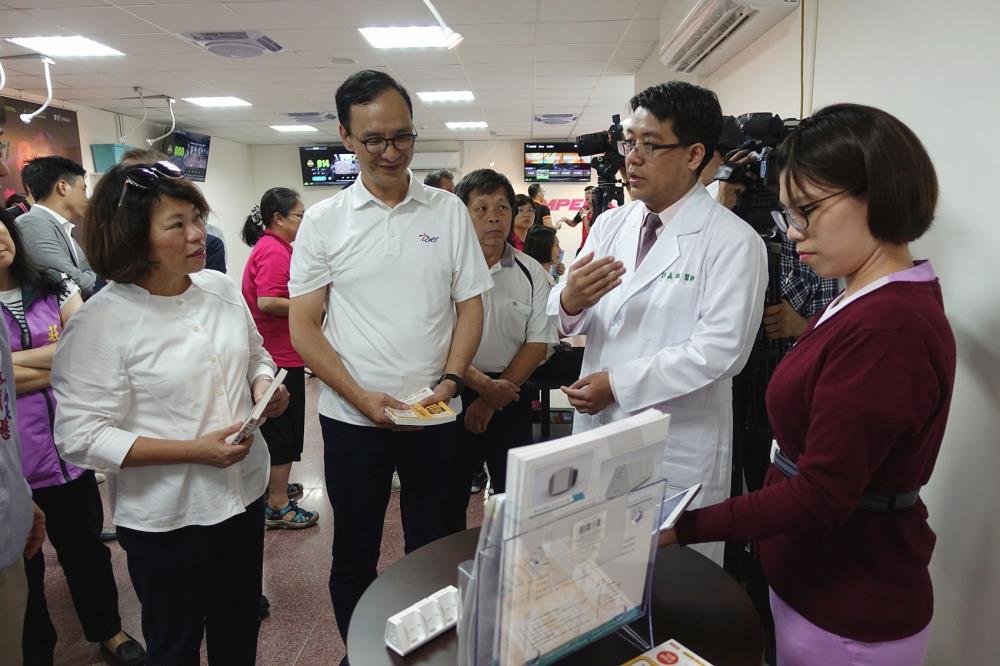 圖6：智能運動地墊Stampede圖7：智慧健康生理量測